Приложение № 1к Положению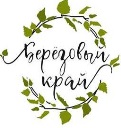 ЗАЯВКАна участие в краевом Фестивале вокально-хоровых коллективов Пермской краевой организации Общероссийской общественной организации «Всероссийское общество инвалидов» «Берёзовый край»,посвященного Году семьи в Российской ФедерацииРуководители организаций несут ответственность за достоверность представленных в заявке данных (ФИО участника, руководителя коллектива).  Руководитель организации                                                                                                                      подпись                                                                м.п.1.Наименование организации2.Название коллектива3.Фамилия, имя, отчество руководителя коллектива (при наличии) если есть, контактные данные4.Фамилия, имя, отчество аккомпаниатора (при наличии)5.Количественный состав коллектива, включая руководителя коллектива и аккомпаниатора (при наличии)6.Название произведения6.ФИ (полностью) композитора6.ФИ (полностью) автора слов7.Информация о зарегистрированных авторских правах на исполняемое произведение, согласие автора на его использование8. Необходимое техническое оборудование для очного участия (микрофоны для участников коллектива (сколько), для аккомпаниатора)